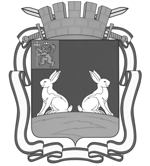 АДМИНИСТРАЦИЯ  ГОРОДА  КОВРОВАУПРАВЛЕНИЕ  ОБРАЗОВАНИЯ––––––––––––––––––––––––П Р И К А З«_17___»  апреля  2013 г.					№ __147_____	С целью подготовки к проведению государственной (итоговой) аттестации, в соответствии с планом – графиком  мероприятий Управления образования по подготовке к проведению государственной (итоговой) аттестации выпускников IX, XII (XII) классов муниципальных общеобразовательных учреждений в 2012 – 2013 учебном год, утвержденным приказами управления образования  от 22 ноября 2012 года № 352 «Об утверждении плана – графика подготовки и проведения государственной (итоговой) аттестации выпускников, освоивших основные общеобразовательные программы среднего (полного) общего образования, в 2012 – 2013 году», от 26 марта 2013 года № 111 «О принятии к исполнению приказа департамента образования администрации Владимирской области от 05. 03. 2013 № 280  «О проведении в 2012 - 2013 учебном  году государственной (итоговой) аттестации обучающихся, освоивших образовательные программы основного общего образования, в 2012 – 2013 учебном году», приказываю:1. Заместителю начальника управления С. Г. Павлюку,  старшему методисту ИМЦ Суворовой Н. Е. провести проверку состояния нормативно-правовой базы, информационных стендов МБОУ «Гимназия № 1», МБОУ СОШ №№ 4, 8, 9, 10,  11, 14, 15, 19, 21, 22, 23, 24, МОУ ООШ №  2 с 22. 04. 2013   по 26. 04. 2013 г.2. Контроль исполнения настоящего приказа оставляю за собой.Завизировано:Заместитель начальника ________________________               С. Г. Павлюк«____» апреля   2013 г.Исполнитель: Суворова Н. Е., 2 – 22 - 16Рассылка: 1. 1-й экз.-в дело УО;2. Руководителям ОУ;3. Суворовой Н. Е.О проведении инспектирования общеобразовательных учреждений по вопросам подготовки к государственной (итоговой) аттестации в 2013 годуИ. о. заместителя главы администрации города, начальника управления образования                              В. Н. Баластаев  